Технологическая карта №1 ОСП 4краткосрочной образовательной практикипо художественно-эстетическому и познавательному развитиюдетей 5-6 лет«Юные мультипликаторы» ФИО педагога Власова Елена СергеевнаДолжность воспитательДата разработки 4 апреля 2024 годаТематический план занятийДидактические материалыПрограмма Киностудия «HUE Animation»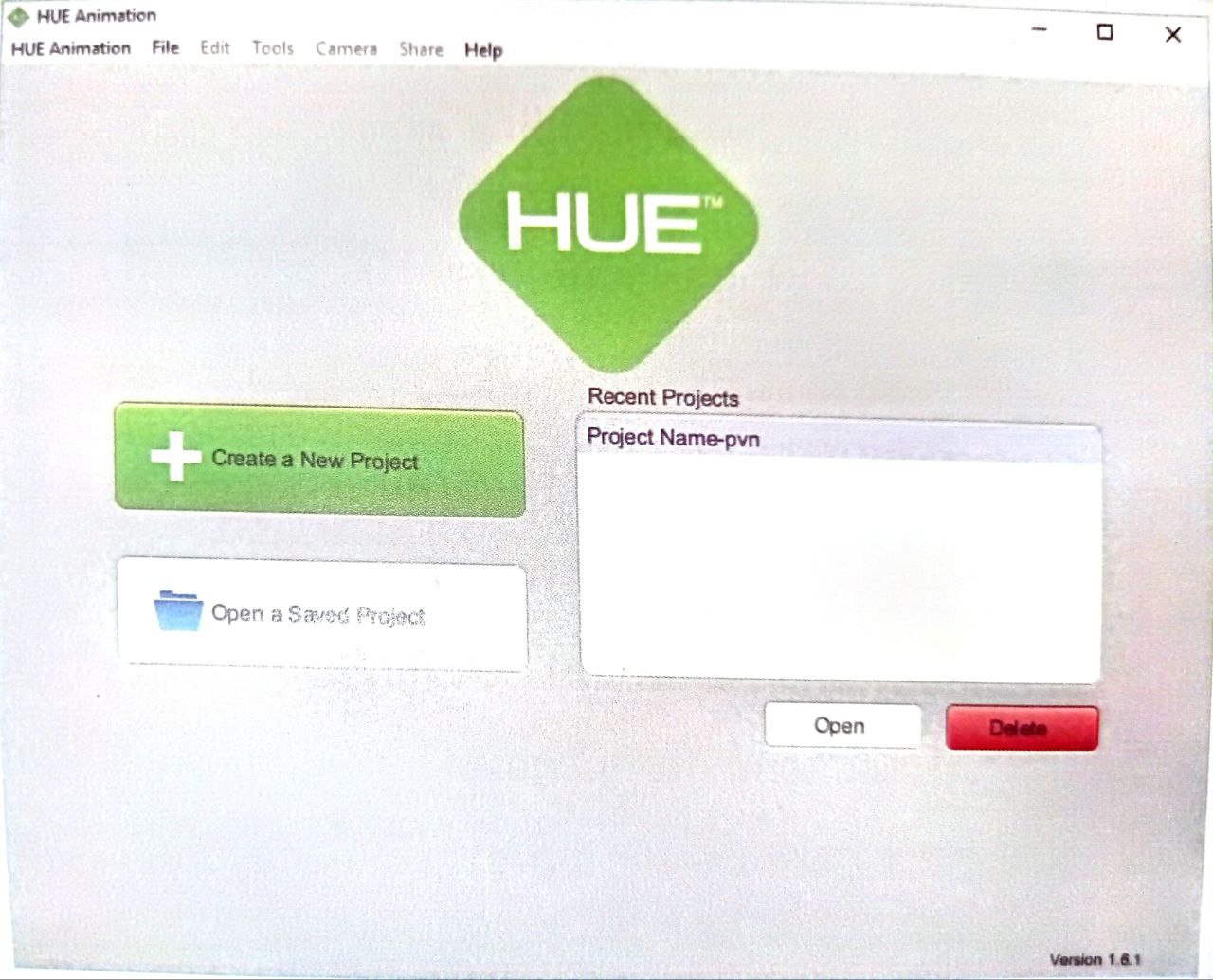 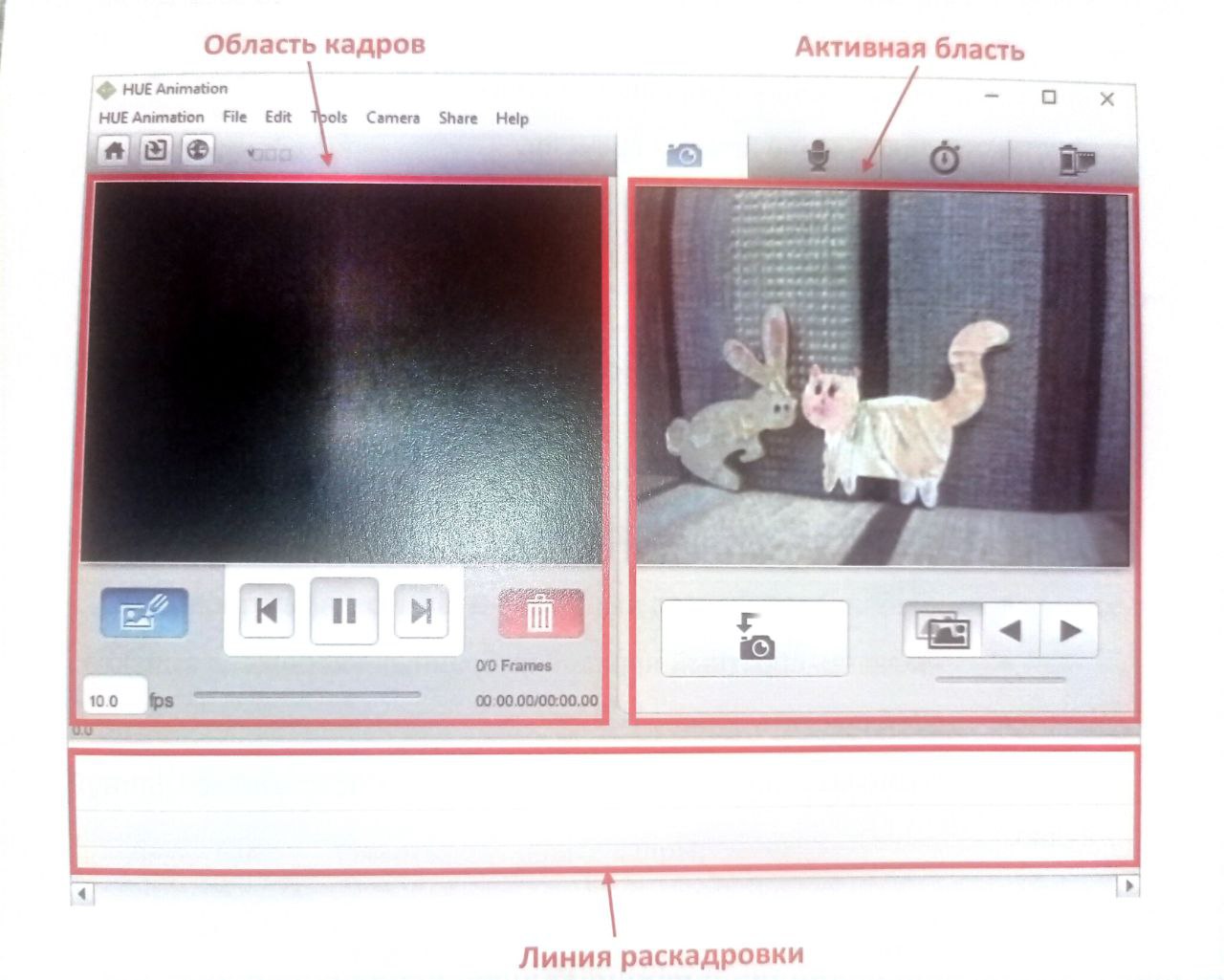 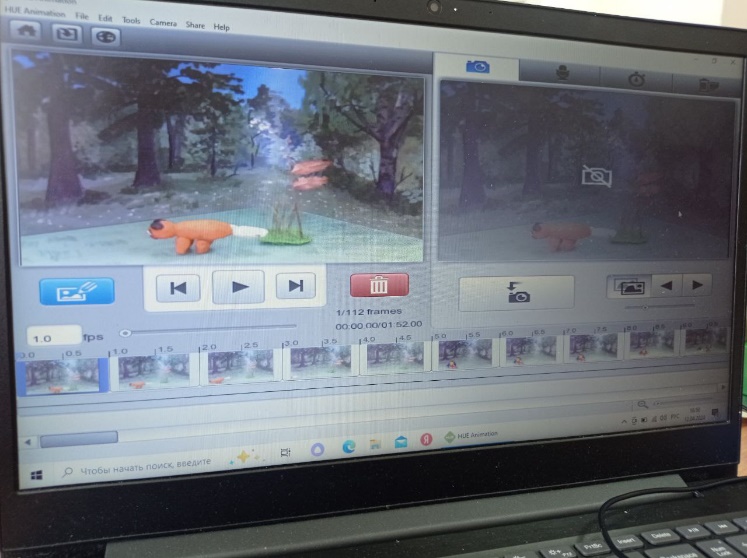 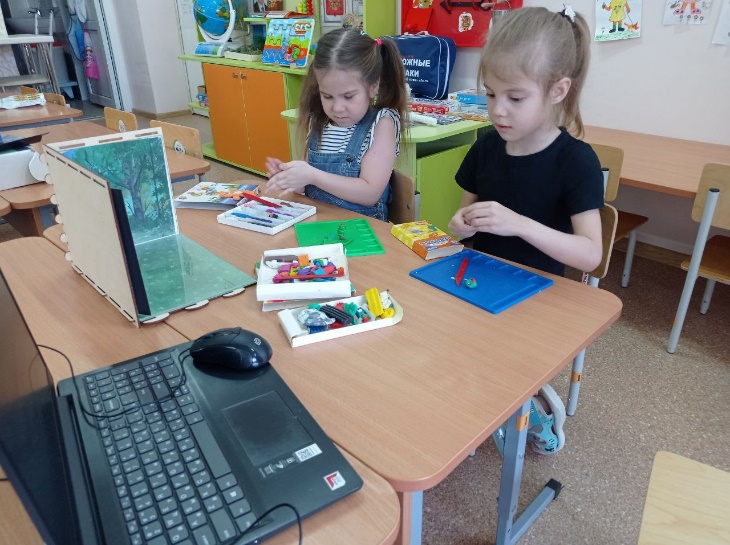 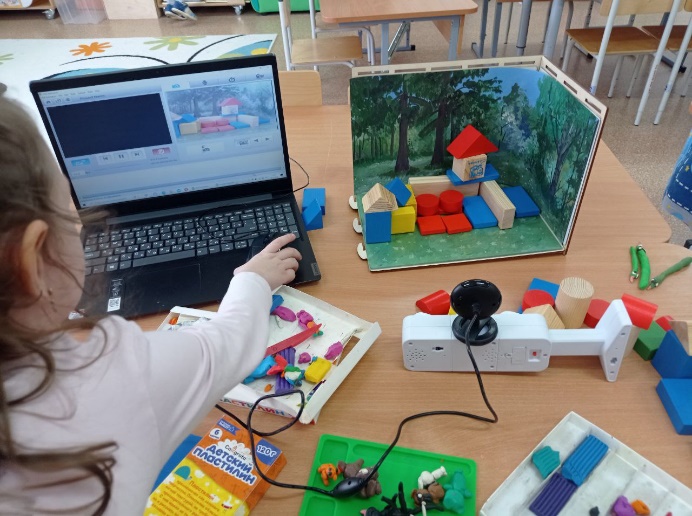 Аннотация для родителей (основная идея доступная понимания, четко и лаконично сформулирована)Мультфильм, созданный по своему замыслу и своими руками - это так интересно! Практические умения работы на компьютере в программе «Киностудия HUE Animation» позволят детям самостоятельно создать мультфильм из фотографий и поддержат стремление к детскому научно-техническому творчеству.Цель КОПСоздание условия для всестороннего развития дошкольников посредством создания мультипликации в программе «Киностудия HUE Animation»Количество занятий КОП, их длительность8 часов, 30 минутМаксимальное количество участников5 человекПеречень материалов для проведения КОПНоутбук, веб - камера, ширма, набор фонов и магнитов, необходимый материал для создания героев мультфильмов – бумага (цветная, белая), картон, клей, ножницы, пластилин, деревянный конструкторПредлагаемые результаты (умения/навыки, созданный продукт)Знание основных теоретических сведений о мультипликации; освоены этапы и способы создания мультипликационных фильмов; обязанности по видам творческой деятельности при создании фильма (сценарист, художник, аниматор, режиссер, звукорежиссер); использование различных материалов для создания образа, композиции, фильма (рисованные, пластилиновые, кукольные и т.д.); работать по готовому сценарию (сказки, рассказы)Список литературы, использованной при подготовке КОПАнофриков, П.И. Принцип работы детской студии мультипликации Учебное пособие. Детская киностудия «Поиск» / П.И. Ануфриков. - Новосибирск, 2011.Бавыкина, Г.Н., Уколова, О.В. Создание мультфильма с детьми как вид проектной деятельности, направленной на развитие творческих способностей дошкольников / Амурский научный вестник. 2015. №2.Изикаева, Г.М., Сыртланова, Н.Ш. Развитие творческих способностей дошкольников средствами мультипликации: методическое пособие. – Уфа: Аэнтера, 2020.Муродходжаева, Н.С., Амочаева, И.В. Мультстудия «Я твою мир». Методические рекомендации. Инструкция в вопросах и ответах. Москва, 2017.Тихонова, Е.Р. Рекомендации по работе с детьми в студии мультипликации. Детская киностудия «Поиск», 2011.ЗадачиДеятельность педагогаДеятельность детейПредполагаемый результатТема предварительной работы (беседы, просмотр иллюстраций, видео и т.д.)Тема предварительной работы (беседы, просмотр иллюстраций, видео и т.д.)Тема предварительной работы (беседы, просмотр иллюстраций, видео и т.д.)Тема предварительной работы (беседы, просмотр иллюстраций, видео и т.д.)Знакомство с программой «Киностудия HUE Animation»Педагог знакомит детей с компьютерной программой «Киностудия HUE Animation» для создания мультфильмов; проводит инструктаж по техники безопасности работы с компьютером; знакомство с условными обозначениями Дети знакомятся с компьютерной программой, с техникой безопасности работы с компьютером, знакомятся с условными обозначениями в программеДети имеют представление о программе (по презентации)Знакомство с профессиямиПедагог знакомит детей с профессиями, которые помогают создать мультфильмыДети знакомятся подробно с обязанностями по видам творческой деятельности при создании фильма (сценарист, художник, аниматор, режиссер, звукорежиссер)Дети имеют представления профессий, которые помогают создать мультфильмыПроцесс деятельностиПроцесс деятельностиПроцесс деятельностиПроцесс деятельностиЗадумка мультфильмаПедагог мотивирует детей на создание мультфильма, предлагает детям выбрать готовый сценарий или придумать свой Дети делают свой выбор при создании своего мультфильма, продумывают героев, сцену действия героев Дети продумывают свой сюжет, героев мультфильма или выбирают уже готовый сценарий сказки Захват кадра, сфотографировать (захватить), удалить текущий кадр Планирование предстоящей работы.Педагог объясняет, как захватить кадр и зафиксировать его с помощью специальной функции – сфотографировать (захватить) и удалить кадр, который плохо получился Дети с помощью педагога пробуют захватить кадр с помощью специальной функции – сфотографировать. При неудачном кадре удалить его Дети умеют захватить кадр, сфотографировать его и удалить текущий кадр Монтаж кадровПланирование предстоящей работы. Педагог объясняет, как редактировать текущий кадр, переходить к первому кадру, к последнему кадруДети с помощью педагога пробуют редактировать текущий кадр (добавлять фигуры, изменять кадр), менять местами кадрыДети умеют редактировать текущий кадр, переходить к первому кадру, последнему кадруЗвукПланирование предстоящей работы. Педагог объясняет, как добавить звук в мультфильм; как записать свой голос на диктофон с помощью функции – записать аудио. Как убрать посторонние звуки в аудио с помощью кнопки – редактировать аудио. Как добавить готовое аудио с помощью кнопки – импорт аудиоДети с помощью педагога пробуют добавить звук в мультфильм, записать свой голос и использовать в мультфильмеДети умеют добавлять звук, записывать свой голос, добавлять уже готовые аудио в свой мультфильм Настройка времени Планирование предстоящей работы.Педагог объясняет, как установить скорость движения кадров с опорой на созданный алгоритм. (Настройка времени, управление временем)Дети с помощью педагога пробуют редактировать скорость движения кадров в мультфильме с опорой на созданный совместно алгоритм Дети умеют устанавливать скорость движения кадров.Сохранение фильма на компьютереПланирование предстоящей работы.Педагог объясняет, как сохранить созданный фильм на компьютере, предварительно посмотрев созданный мультфильм Дети с помощью педагога пробуют сохранить свой мультфильм на компьютереДети умеют сохранять фильм на компьютере. Просмотр мультфильма. Представление своего результата родителям, другим детям 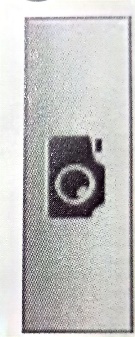 Захват кадров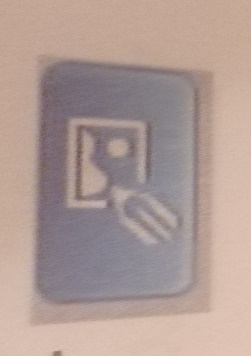 Редактировать текущий кадр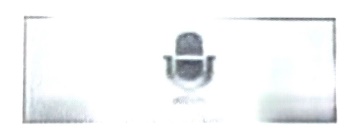 Добавить звук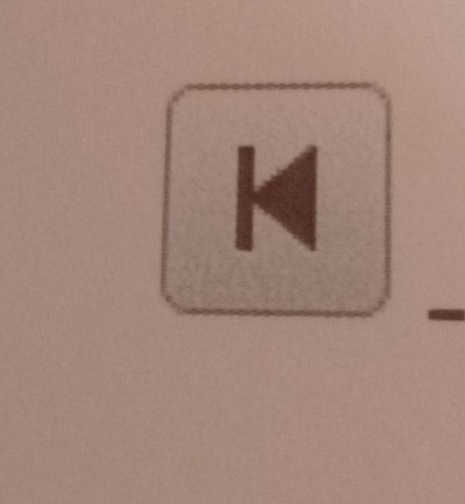 Переход к первому кадру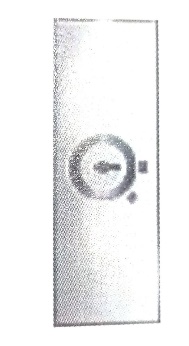 Настройка времениПереход к последнему кадру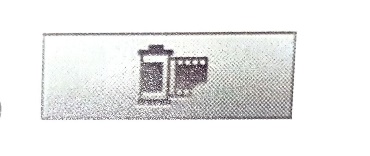 Управление временем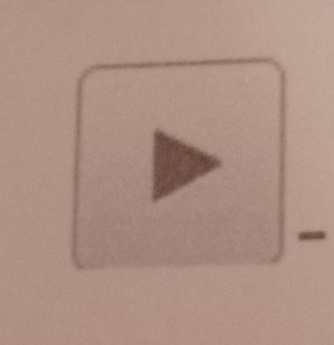 Просмотр последовательности кадровПереход к предыдущему кадруПереход к следующему кадру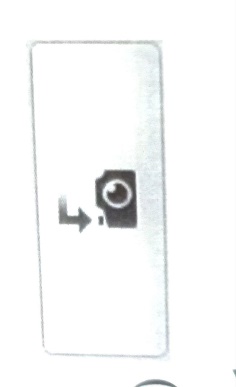 Сфотографировать (захватить)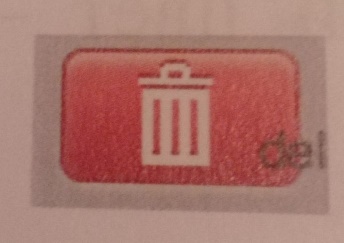 Удалить текущий кадр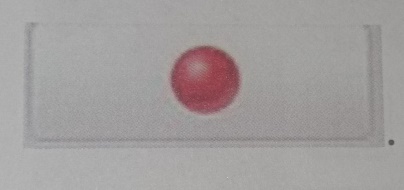 Запись звука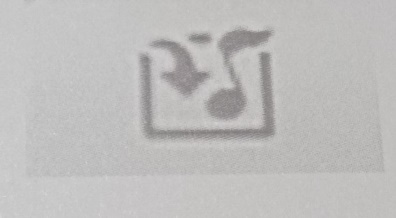 Импорт аудио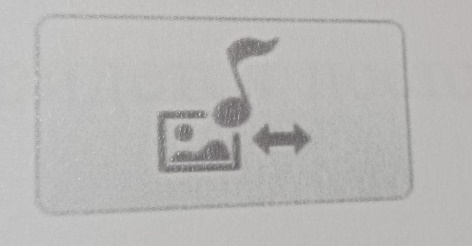 Редактирование аудио